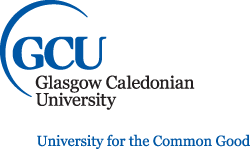 Role Profile – Sport & Exercise Psychologist (KTP Associate)Person Specification  Job Title:Sport & Exercise Psychologist(KTP Associate)School/Dept.PsychologyReporting to:Dr Bryan McCann (GCU) and Graeme Dale (Sport Aberdeen)Dr Bryan McCann (GCU) and Graeme Dale (Sport Aberdeen)Dr Bryan McCann (GCU) and Graeme Dale (Sport Aberdeen)Responsible for Line Management of:N/AN/AN/AMain Purpose of Role:Develop and deliver the ProActive Minds programme; an innovative suite of activities and resources that promote mental and physical health in children and young people. Embed sport and exercise psychology knowledge and skills within Sport Aberdeen’s Active Schools Aberdeen team, to develop and support the positive contribution to community mental health and wellbeing whilst achieving social impacts and financial targets.Conduct research activities that support the development of the ProActive Minds programme and increasing understanding of how sport and exercise psychology can be used in community settings. Evaluate the implementation of the ProActive Minds programme. The KTP associate will be an employee of Glasgow Caledonian University but will be based within Sport Aberdeen with regular supervision meetings with the University supervisory team.Develop and deliver the ProActive Minds programme; an innovative suite of activities and resources that promote mental and physical health in children and young people. Embed sport and exercise psychology knowledge and skills within Sport Aberdeen’s Active Schools Aberdeen team, to develop and support the positive contribution to community mental health and wellbeing whilst achieving social impacts and financial targets.Conduct research activities that support the development of the ProActive Minds programme and increasing understanding of how sport and exercise psychology can be used in community settings. Evaluate the implementation of the ProActive Minds programme. The KTP associate will be an employee of Glasgow Caledonian University but will be based within Sport Aberdeen with regular supervision meetings with the University supervisory team.Develop and deliver the ProActive Minds programme; an innovative suite of activities and resources that promote mental and physical health in children and young people. Embed sport and exercise psychology knowledge and skills within Sport Aberdeen’s Active Schools Aberdeen team, to develop and support the positive contribution to community mental health and wellbeing whilst achieving social impacts and financial targets.Conduct research activities that support the development of the ProActive Minds programme and increasing understanding of how sport and exercise psychology can be used in community settings. Evaluate the implementation of the ProActive Minds programme. The KTP associate will be an employee of Glasgow Caledonian University but will be based within Sport Aberdeen with regular supervision meetings with the University supervisory team.Grade: AtypicalAtypicalAtypicalAccountabilities/Responsibilities of the role:Accountabilities/Responsibilities of the role:Accountabilities/Responsibilities of the role:Accountabilities/Responsibilities of the role:Co-ordinate and undertake the day-to-day running of the ProActive Minds project, under the supervision of the Business and Knowledge Base Supervisors and the project steering groups. Ensure the project achieves its objectives, within budget, and in accordance with specific deadlines.Ensure the project governance, including ethical approval and data management, is appropriate and in place.Become familiar with the literature and new developments within the relevant areas of research.Work with Active Schools colleagues to recruit suitable stakeholders during development, implementation and research activities. Develop and maintain close partnerships with colleagues across Sport Aberdeen and other key stakeholders to support the development and delivery of the ProActive Minds programme.Collect data and prepare it for data analysis.Undertake appropriate and rigorous data analysis. Manage and undertake reporting to the steering group/funders and key programme stakeholders, including submission of project deliverables, periodic and final reports, in a timely manner and ensuring that all reporting is submitted using the required format.Arrange and contribute to regular progress meetings, both remotely and face-to-face.Work with appropriate colleagues across Sport Aberdeen and Glasgow Caledonian University to promote the ProActive Minds programme internally and externally at local and national levels. Plan personal day to day work profile to achieve the outcomes of the research project.Participate in the work of the research team and use research resources efficiently and effectively to achieve outcomes.Be aware of, and committed to, equal opportunities principles and practices within GCU and Sport Aberdeen. Contribute to the generation of research ideas and proposals and make internal and external contacts to develop research base.Any other duties appropriate to the role as directed by supervisors and project management teams.Co-ordinate and undertake the day-to-day running of the ProActive Minds project, under the supervision of the Business and Knowledge Base Supervisors and the project steering groups. Ensure the project achieves its objectives, within budget, and in accordance with specific deadlines.Ensure the project governance, including ethical approval and data management, is appropriate and in place.Become familiar with the literature and new developments within the relevant areas of research.Work with Active Schools colleagues to recruit suitable stakeholders during development, implementation and research activities. Develop and maintain close partnerships with colleagues across Sport Aberdeen and other key stakeholders to support the development and delivery of the ProActive Minds programme.Collect data and prepare it for data analysis.Undertake appropriate and rigorous data analysis. Manage and undertake reporting to the steering group/funders and key programme stakeholders, including submission of project deliverables, periodic and final reports, in a timely manner and ensuring that all reporting is submitted using the required format.Arrange and contribute to regular progress meetings, both remotely and face-to-face.Work with appropriate colleagues across Sport Aberdeen and Glasgow Caledonian University to promote the ProActive Minds programme internally and externally at local and national levels. Plan personal day to day work profile to achieve the outcomes of the research project.Participate in the work of the research team and use research resources efficiently and effectively to achieve outcomes.Be aware of, and committed to, equal opportunities principles and practices within GCU and Sport Aberdeen. Contribute to the generation of research ideas and proposals and make internal and external contacts to develop research base.Any other duties appropriate to the role as directed by supervisors and project management teams.Co-ordinate and undertake the day-to-day running of the ProActive Minds project, under the supervision of the Business and Knowledge Base Supervisors and the project steering groups. Ensure the project achieves its objectives, within budget, and in accordance with specific deadlines.Ensure the project governance, including ethical approval and data management, is appropriate and in place.Become familiar with the literature and new developments within the relevant areas of research.Work with Active Schools colleagues to recruit suitable stakeholders during development, implementation and research activities. Develop and maintain close partnerships with colleagues across Sport Aberdeen and other key stakeholders to support the development and delivery of the ProActive Minds programme.Collect data and prepare it for data analysis.Undertake appropriate and rigorous data analysis. Manage and undertake reporting to the steering group/funders and key programme stakeholders, including submission of project deliverables, periodic and final reports, in a timely manner and ensuring that all reporting is submitted using the required format.Arrange and contribute to regular progress meetings, both remotely and face-to-face.Work with appropriate colleagues across Sport Aberdeen and Glasgow Caledonian University to promote the ProActive Minds programme internally and externally at local and national levels. Plan personal day to day work profile to achieve the outcomes of the research project.Participate in the work of the research team and use research resources efficiently and effectively to achieve outcomes.Be aware of, and committed to, equal opportunities principles and practices within GCU and Sport Aberdeen. Contribute to the generation of research ideas and proposals and make internal and external contacts to develop research base.Any other duties appropriate to the role as directed by supervisors and project management teams.Co-ordinate and undertake the day-to-day running of the ProActive Minds project, under the supervision of the Business and Knowledge Base Supervisors and the project steering groups. Ensure the project achieves its objectives, within budget, and in accordance with specific deadlines.Ensure the project governance, including ethical approval and data management, is appropriate and in place.Become familiar with the literature and new developments within the relevant areas of research.Work with Active Schools colleagues to recruit suitable stakeholders during development, implementation and research activities. Develop and maintain close partnerships with colleagues across Sport Aberdeen and other key stakeholders to support the development and delivery of the ProActive Minds programme.Collect data and prepare it for data analysis.Undertake appropriate and rigorous data analysis. Manage and undertake reporting to the steering group/funders and key programme stakeholders, including submission of project deliverables, periodic and final reports, in a timely manner and ensuring that all reporting is submitted using the required format.Arrange and contribute to regular progress meetings, both remotely and face-to-face.Work with appropriate colleagues across Sport Aberdeen and Glasgow Caledonian University to promote the ProActive Minds programme internally and externally at local and national levels. Plan personal day to day work profile to achieve the outcomes of the research project.Participate in the work of the research team and use research resources efficiently and effectively to achieve outcomes.Be aware of, and committed to, equal opportunities principles and practices within GCU and Sport Aberdeen. Contribute to the generation of research ideas and proposals and make internal and external contacts to develop research base.Any other duties appropriate to the role as directed by supervisors and project management teams.Expected CriteriaE - Essential or D – Desirable Assessment MethodEducation & Professional QualificationsE1 - HCPC Registered Sport & Exercise Psychologist.E2 – BPS Chartered or BASES Accredited Sport & Exercise Psychologist.E3 – Doctorate or equivalent in relevant discipline (e.g., sport & exercise psychology, psychology, public health, mental health).Application FormSkills, Knowledge & Experience Assessment  MethodE4 - Strong planning and organisational skills including the ability to prioritise, manage multiple tasks and projects.E5 - Excellent communication skills, both written and verbal, with the ability to communicate complex information at all levels.E6 - Ability to work on own initiative and prioritise own schedule.E7 - Creative and innovative approach to working.E8 - Enthusiastic and self-motivated, with a ‘can-do’ attitude and proactive approach.E9 - Experience conducting research projects using a diverse range of research methods including a diverse range of qualitative and quantitative research and analysis methods.E10 - Experience in managing complex projects.E11 - Experience working in sport and/or exercise contexts.E12 - Experience of writing up and disseminating research project findings.E13 - Ability to engage and maintain good working relationships with key stakeholders. E14 - Full driving licence and regular car access to facilitate travel between Sport Aberdeen’s locations and activities on a regular basis. D1 – Post-qualification applied experience working within sport, exercise, physical activity and/or mental health contexts.D2 - Experience working with children and young people.D3 - Experience of engaging and supporting long term behaviour change with children and young people from priority groups, including care experienced children and young people, young people from SIMD backgrounds, young people requiring support for their mental health and wellbeing. D4 - Expeirence of developing and delivering training and CPD to volunteers and staff.Application Form and Interview GCU Values & BehavioursAssessment  MethodDemonstrates behaviours which are consistent with the GCU Values (Integrity, Responsibility, Creativity & Confidence)Application Form & Interview 